PRIMARY ASSEMBLYDATE : 6th December 2018STAGE 2 - Yr 3 & 4Class  AwardsMerit Cards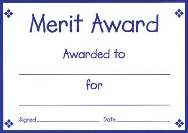 BRONZESTUDENT NAMECLASSAWARDIshan 3CBronzeKavin 3CBronze Ayaan 3OBronzeLeon 3SBronzeTeshmitha 3SBronzeSiddhi 4CBronzeSILVER AWARDSTUDENT NAMECLASSAWARDJaskeerat 3ASilverLokirish 3ASilverVibhuti 3ASilverVarun 3CSilverAdriel 3GSilverArchanaa 3GSilverCrizelle 3GSilverGaviyaa 3GSilverSatyadev 3GSilverSharvani 3LSilverJoel 3NSilverZalak 3NSilverAkshaini 3OSilverAyaan 3OSilverBenjamin 3OSilverDarsh 3OSilverRonav 3OSilverSana 3OSilverBrianca 3SSilverSufiyaan 3SSilverZariya 3SSilverAaditya 3VSilverAarya 3VSilverEla 3VSilverIniyan 3VSilverSera 3VSilverVivek 3VSilverAksheeka 4ASilverAnshika 4BSilverBhalaghan 4BSilverMiranda 4BSilverAcsah 4TSilverKavan 4TSilverDaksh 4WSilverKhazarn-Dean 4WSilverShayaan 4WSilverTanayaa 4WSilverVicki 4WSilverHarini 4YSilverPranav 4YSilverRaymond 4YSilver GOLD AWARDSTUDENT NAMECLASSAWARDAarshi 3CGoldAnokshihaa 3CGoldEunishka 3CGoldIshika 3CGoldMadhavi 3CGoldAshwathi 3GGoldEmily 3GGoldSragvi 3GGoldBhargav 3LGoldManjari 3LGoldVed 3LGoldHannah 3NGoldNiah 3NGoldPrerana 3NGoldChitrita 3OGoldPari 3OGoldVithiya 3OGoldAarav 3SGoldManasa 3VGoldThulasi 4AGoldVishvaa 4BGoldPraseeda 4TGold